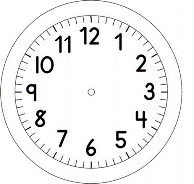 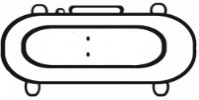 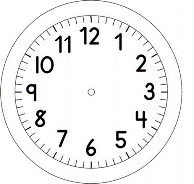 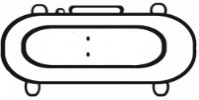 MATEMÁTICAPINTE 6 FRUTAS.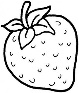 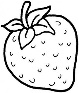                 QUANTOS MORANGOS, VOCÊ PINTOU? 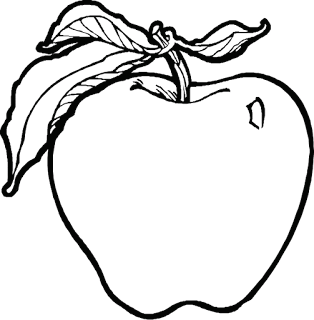 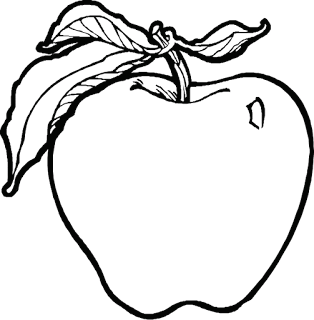                                                                      QUANTAS MAÇÃS, PINTOU?PINTE 6 FRUTAS.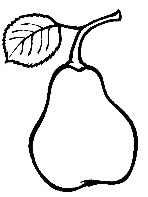 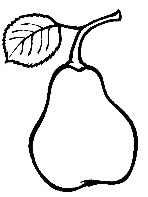 QUANTAS PERAS, VOCÊ PINTOU?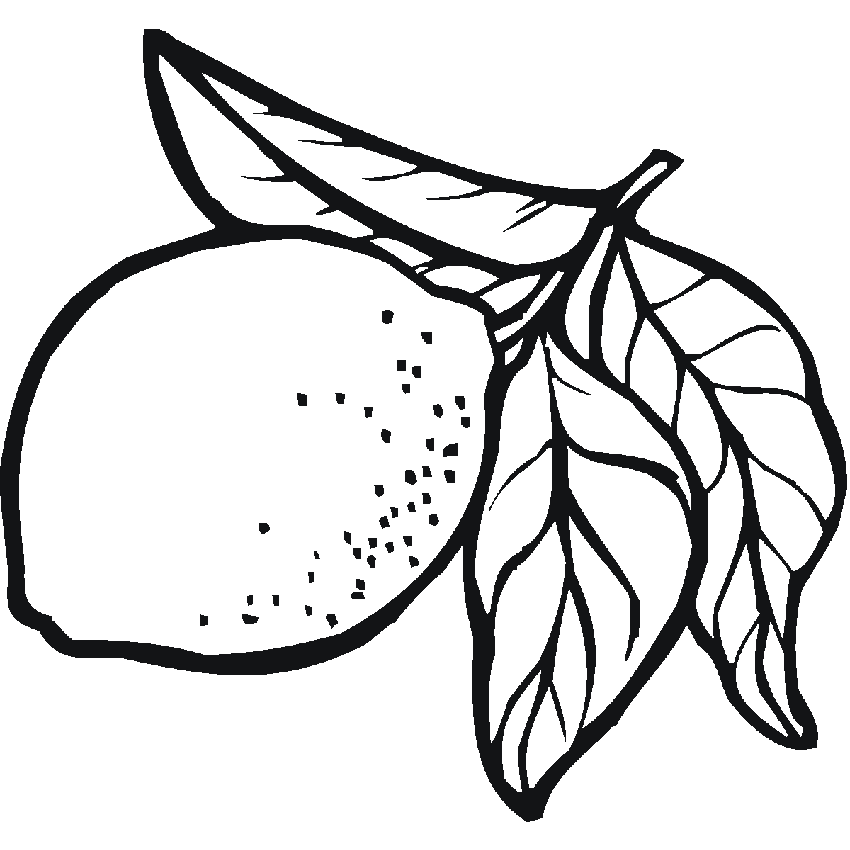 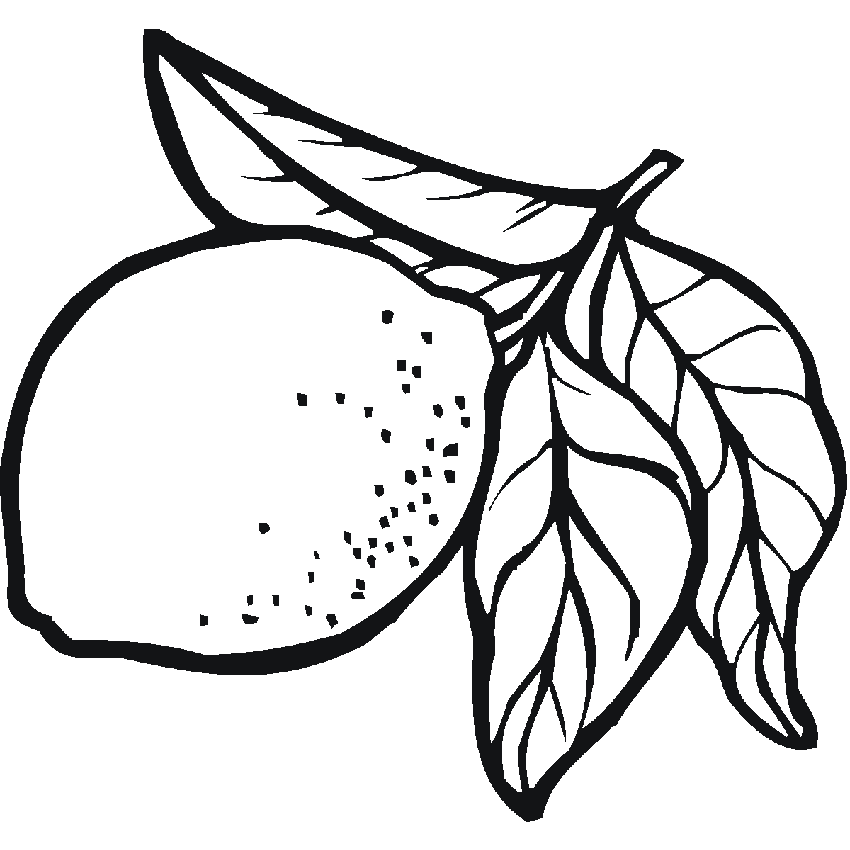                                                         QUANTOS LIMÕES, PINTOU? AQUI, TAMBÉM PINTE 6 FRUTAS.      QUANTAS BANANAS, VOCÊ           PINTOU? 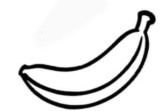 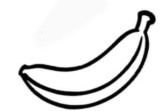                                                                      QUANTAS PÊSSEGOS,  PINTOU?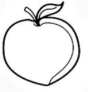 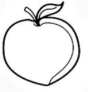 PINTE 6 PIRULITOS USANDO DUAS CORES DIFERENTES.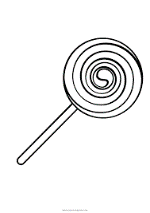 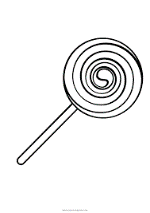 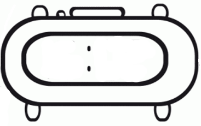 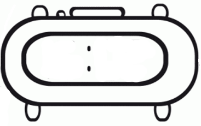 